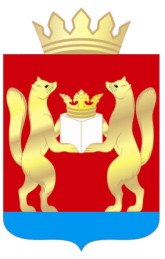 АДМИНИСТРАЦИЯ  ТАСЕЕВСКОГО  РАЙОНАП О С Т А Н О В Л Е Н И ЕОб окончании отопительного периода 2023-2024 годовВ соответствии с п. 5 Правил предоставления коммунальных услуг собственникам и пользователям помещений в многоквартирных домах и жилых домов, утвержденных Постановлением Правительства РФ от 06.05.2011 № 354 «О предоставлении коммунальных услуг собственникам и пользователям помещений в многоквартирных домах и жилых домов», п.26 организационно-методических Рекомендаций по подготовке к проведению отопительного периода и повышению надежности систем коммунального теплоснабжения в городах и населенных пунктах Российской Федерации, утвержденных приказом Госстроя РФ от 06.09.2000 № 203, учитывая статистику погоды в Тасеевском районе за период с 08.05.2024 по 12.05.2024 года, руководствуясь статьями 28,46,49 Устава Тасеевского района,ПОСТАНОВЛЯЮ:1.Организациям района, подающим тепловую энергию во внутридомовые инженерные системы по централизованным сетям инженерно-технического обеспечения, закончить отопительный период 2023-2024 годов 14 мая 2024 года.2. Опубликовать постановление на официальном сайте администрации Тасеевского района в сети Интернет http://adm.taseevo.ru.3.Контроль за выполнением постановления возложить на заместителя Главы района по оперативному управлению Машукова Н.С.4.Постановление вступает в силу с момента подписания.Глава Тасеевского района                                                      К.К. Дизендорф13.05.2024с. Тасеево                        № 225